                АДМИНИСТРАЦИЯСЕЛЬСКОГО ПОСЕЛЕНИЯДУБОВЫЙ УМЕТ  МУНИЦИПАЛЬНОГО РАЙОНА                    ВОЛЖСКИЙСАМАРСКОЙ ОБЛАСТИ443530, Самарская область, Волжский район,              Дубовый Умет, ул. Советская 120                 тел. 998-71-84, факс 998-72-34         П О С Т А Н О В Л Е Н И Еот  22 октября  2021  года  № 143Об утверждении формы проверочного листа (список контрольных вопросов) при проведении муниципального жилищного контроля на территории  сельского поселения Дубовый Умет муниципального района Волжский Самарской области        Руководствуясь Федеральным законом от 06.10.2003г. № 131-ФЗ «Об общих принципах организации местного самоуправления в Российской Федерации», Федеральным законом от 31 июля 2020 №  248-ФЗ «О государственном контроле (надзоре) и муниципальном контроле в Российской Федерации»,  Постановлением Правительства Российской Федерации от 13.02.2017г. № 177  «Об утверждении требований  к разработке и утверждению проверочных листов (списков контрольных вопросов)», Администрация сельского поселения Дубовый Умет  муниципального района Волжский Самарской области ПОСТАНОВЛЯЕТ:        1. Утвердить формы проверочных листов (списков контрольных вопросов) при проведении муниципального жилищного контроля на территории  сельского поселения Дубовый Умет муниципального района Волжский Самарской области  согласно приложению  к настоящему Постановлению.      2. Настоящее Постановление разместить в разделе «Контрольно-надзорная деятельность» на официальном сайте  Администрации сельского поселения Дубовый Умет муниципального района Волжский Самарской области в информационно-телекоммуникационной сети «Интернет».      3. Опубликовать настоящее постановление  в газете «Вести сельского поселения Дубовый Умет».      4. Постановление вступает в силу с 01.01.2022г.      5.  Контроль за выполнением настоящего постановления  оставляю за собой.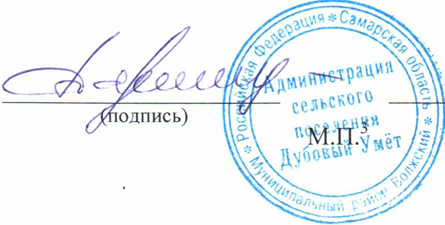   Глава сельского поселения Дубовый Умёт                        В. Н. ПарамзинПриложениек постановлению Администрации сельского поселения Дубовый Умет  муниципального района Волжский Самарской областиот 22.10.2021 № 143(оформляется на бланке администрации сельского поселения Дубовый Умет муниципального района Волжский Самарской области)Проверочный лист(список контрольных вопросов) при проведении  муниципального жилищного контроля на территории сельского поселения Дубовый Умет муниципального района Волжский Самарской области1. Наименование  органа  муниципального   контроля:   администрация  сельского поселения Дубовый Умет   муниципального района Волжский Самарской области.2. Проверочный лист утвержден постановлением администрации сельского поселения Дубовый Умет  м.р. Волжский Самарской области  от ________ №_____.	    3. Распоряжение о проведении проверки от _____________ № __________.    4. Учетный  номер  проверки и дата присвоения учетного номера проверки в едином реестре проверок (в информационных ресурсах ЕРВК, ЕРКНМ): _________________________.    5. Место проведения проверки с заполнением проверочного листа и   (или)  указание  на  используемые  юридическим  лицом  производственные объекты: _________________________________________________________________.    6. Наименование юридического лица, фамилия, имя, отчество (последнее - при наличии) индивидуального предпринимателя, ИНН: _________________________.    7. Должность(и),  фамилия,  имя,  отчество  (последнее  - при наличии)должностного(ых) лица (лиц), проводящего(их) проверку: _____________________.    8. Перечень  вопросов,  отражающих содержание обязательных требований, ответы  на которые однозначно свидетельствуют о соблюдении или несоблюдении юридическим лицом, индивидуальным предпринимателем обязательных требований, составляющих предмет проверки:"__" ________ 20__ г.  (указывается дата  заполнения  проверочного листа)___________________________________________________________________________(должность, фамилия, имя, отчество (последнее - при наличии) представителяюридического лица, индивидуального предпринимателя)___________________________________________________________________________(должность, фамилия, имя, отчество (последнее - при наличии) лица,проводящего  проверку и заполняющего проверочный лист) № п/пПеречень вопросовРеквизиты правового акта, содержащего обязательные требованияВарианты ответаВарианты ответаВарианты ответа № п/пПеречень вопросовРеквизиты правового акта, содержащего обязательные требованияданетне требуется1.Имеются ли решения общего собрания собственников  помещений многоквартирных домов о выборе способа  управления управляющей организацией, товариществом собственников жилья?Пункт 3 статьи 161 Жилищного кодекса РФ2.Сформирован ли годовой план содержания и ремонта общего имущества в многоквартирном доме на прошедший и текущий годы?Пп. «в» п. 4 Правил осуществления  деятельности по управлению многоквартирными домами, утвержденных Постановлением Правительства РФ  от 15.05.2013г. № 416 «О порядке осуществления № 416»3.Соблюдается ли порядок технических осмотров многоквартирных домов?Пункт 2.1 Правил и норм технической эксплуатации жилищного фонда, утвержденных постановлением Госстроя России от 27.09.2003г. № 1704.Обеспечивается ли подготовка жилищного фонда к сезонной эксплуатации?Пункт 2.6 Правил и норм технической эксплуатации жилищного фонда, утвержденных постановлением Госстроя России от 27.09.2003г. № 1705.Обеспечены ли организация и функционирование диспетчерской и аварийно-ремонтной служб? Пункт 2.7 Правил и норм технической эксплуатации жилищного фонда, утвержденных постановлением Госстроя России от 27.09.2003г. № 1706.Соблюдаются ли требования к порядку содержания помещений и придомовых территорий многоквартирных домов?Раздел III Правил и норм технической эксплуатации жилищного фонда, утвержденных постановлением Госстроя России от 27.09.2003г. № 1707.Соблюдаются ли требования к порядку осуществления  технического обслуживания и ремонта строительных конструкций многоквартирных домов?Раздел IV Правил и норм технической эксплуатации жилищного фонда, утвержденных постановлением Госстроя России от 27.09.2003г. № 1708.Соблюдаются ли требования к порядку осуществления  технического обслуживания  и ремонта инженерного оборудования многоквартирных домов?Раздел V Правил и норм технической эксплуатации жилищного фонда, утвержденных постановлением Госстроя России от 27.09.2003г. № 1709.Соблюдаются ли  требования к определению размера платы за коммунальную услугу по отоплению в многоквартирных домах?Часть 1 статьи 157 Жилищного кодекса РФ; П.4 Правил осуществления деятельности по управлению многоквартирными домами, утвержденных постановлением Правительства РФ от 15.05.2013г. №416Правила предоставления коммунальных услуг собственниками пользователям помещений в многоквартирных домах и жилых домов, утвержденных постановлением Правительства РФ от 06.05.2011г. № 35410.Соблюдаются ли требования к определению размера платы за коммунальную услугу по водоснабжению и водоотведению в многоквартирных домах? Часть 1 статьи 157 ЖК РФ ; п 4 Правил осуществления деятельности  по управлению многоквартирными домами, утвержденных  постановлением Правительства РФ  от 15.05.2013Г. № 416;Правила предоставления коммунальных услуг  собственникам и пользователям помещений в многоквартирных домах и жилых домов, утвержденные  постановлением Правительства РФ  от 06.05.2011 № 35411.Соблюдаются ли требования к оформлению документов на оплату жилищных  и коммунальных услуг и указанию информации, подлежащей отражению в данных документах?Часть 2 статьи 157 ЖК РФ ; п 4 Правил осуществления деятельности  по управлению многоквартирными домами, утвержденных  постановлением Правительства РФ  от 15.05.2013Г. № 416;Пункты 31,69,70,71 Правил предоставления коммунальных услуг собственниками пользователями в многоквартирных домах  и жилых домов, утвержденных постановлением Правительства РФ  от 06.05.2011г. №354;П 29 Правил содержания общего имущества в  многоквартирном доме, утвержденных постановлением Правительства РФ  от 13.08.2006г. № 49112.Соблюдаются ли  требования к заключению договоров  энергоснабжения с ресурс снабжающими  организациями в целях обеспечения предоставления собственниками и пользователями помещений в многоквартирном  доме коммунальной услуги соответствующего вида?Часть 1 статьи 157 ЖК РФ ; подпункт «д» пункта 4 Правил осуществления деятельности  по управлению многоквартирными домами, утвержденных  постановлением Правительства РФ  от 15.05.2013Г. № 416;13.Имеется ли в наличии заключенный договор с лицензированной организацией на проверку, очистку и (или) ремонт дымовых и вентиляционных каналов?Ч. 1-12; 2.1-2.2 ст. 161 ЖК  РФ ; ПП. «д» п 4 Правил № 416; пп.5 и 11 Правил № 41014.Обеспечено ли проведение осмотров, технического обслуживания и ремонт лифта (лифтов)?Пп. «а», «з» п.11 Правил № 491; п.22 Минимального перечня № 290 пп. «д» п.4 Правил № 41615.Проводятся ли работы по оказанию услуг по сухой и влажной уборке тамбуров, холлов, коридоров, галерей, лифтовых площадок и лифтовых  холлов и кабин, лестничных площадок и маршей, пандусов?Ч.1-1.2; 2.1-2.2 ст. 161 ЖК РФ ;Пп «з» п.11 Правил № 491;П.23 Минимального перечня № 290; Пп. «д» п.4.4 Правил  № 41616Проводятся ли работы по оказанию услуг по мытью окон в помещениях, входящих в состав общего имущества в многоквартирном доме? Ч.1-1.2; 2.1-2.2 ст. 161 Жилищного Кодекса РФ  пп. «з» п.11 Правил № 491; П. 23 Минимального перечня № 290;Пп. «д» п.4 Правил  № 41617Проводятся ли работы по оказанию  услуг по проведению дератизации и дезинсекции помещений , входящих в состав общего имущества в  многоквартирном доме?Ч.1 -1.2; 2.1-2.2 ст 161 ЖК РФ;П.23 Минимально перечня № 290; пп «д» п.4 Правил № 41618Проводятся ли работы по очистке придомовой территории от наледи и льда в холодный период года?Ч. 1-1.2; 2.1-2.2 ст. 161 ЖК РФ  п. 24 Минимального перечня № 290; пп. «д» п 4 Правил № 41619Проводятся ли работы по очистке от мусора урн, установленных возле подъездов и их промывка?Ч. 1-1.2; 2.1-2.2 ст 161 ЖК РФ; Пп. 24, 25 Минимального перечня №290; ппп. «д» п.4 Правил № 41620Проводятся ли работы по подметанию и уборке придомовой территории в теплый  период года? Ч. 1-1.2; 2.1-2.2 ст 161 ЖК РФ; 25 Минимального перечня №290; ппп. «д» п.4 Правил № 41621Соблюдаются ли правила пользования жилыми помещениями ?Постановление правительства  РФ № 25 от 21.01.2006г.  «Об утверждении правил пользования жилыми помещениями»22Используется ли жилое помещение в соответствии с его назначением? Статья 17,67 ЖК РФ23Поддерживается ли в исправном состоянии жилое помещение, санитарно-техническое  оборудование, находящееся  в нем, обеспечивается ли их сохранность? Статья 17 ЖК РФ24Содержится ли в чистоте  и порядке жилое помещение, общее имущество в многоквартирном доме, объекты благоустройства? Постановление Правительства РФ от13.08.2006г. № 491 25Осуществляется ли обязанность нанимателем по осуществлению пользованием жилым  помещением с учетом соблюдения прав и законных  интересов проживающих в жилом помещении граждан, соседей?Постановление правительства РФ № 25 ОТ 21.01.2006 года «Об утверждении правил пользования жилыми помещениями» 26Производится ли текущий ремонт занимаемого жилого помещения? Постановление правительства РФ № 25 ОТ 21.01.2006 года «Об утверждении правил пользования жилыми помещениями» 27Соблюдается ли требование к получению соответствующего согласования при  производстве работ по  переустройству и (или) перепланировки жилого  помещения? Статья 26 ЖК РФ 28Выполняется ли обязанность по внесению платы за жилое помещение и коммунальные услуги своевременно и в полном объеме? Статья 153 ЖК РФ29Соблюдается ли требование по согласованию с нанимателем вселение иных лиц в занимаемое жилое помещение?Постановление правительства РФ  №25 от 21.01.2006г.  «Об утверждении правил пользования жилыми помещениями»